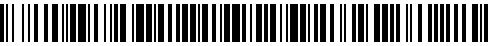 20742/U/2021-HSPH Čj.: UZSVM/U/14538/2021-HSPHDodatek č. 7k Rámcové dohodě o zajištění provozuschopnostisystémů technické ochranypro Územní pracoviště Ústí nad Labemč. objednatele: 73/2018č. poskytovatele: EBS 154/2018Smluvní stranyObjednatel:		Česká republika – Úřad pro zastupování státu ve věcech majetkovýchse sídlem:		Rašínovo nábřeží 390/42, Nové Město, 12800 Praha 2za kterou jedná: 	PhDr. Marie Ševelová, na základě pověření generální ředitelkou Úřadu pro zastupování státu ve věcech majetkových ze dne 11. 6. 2018IČO: 			69797111bankovní spojení: 	Česká národní banka, číslo účtu: kontaktní osoby objednatele ve věci plnění dohody:jméno: 		Ing. Stanislava Konášováe-mail: 		stanislava.konasova@uzsvm.cztelefon: 		kontaktní osoby ve věcech technických:jméno:			Ing. Dalibor Skalkae-mail:			dalibor.skalka@uzsvm.cztelefon:		(dále jen „objednatel“ nebo „Úřad“)aPoskytovatel: 	Energobest s.r.o.se sídlem: 		Pobřežní 249/46, 186 00 Praha 8zastoupený: 		Jiřinou Brejšovou, jednatelkou společnostiIČO: 			04172256DIČ: 			CZ04172256bankovní spojení: 	zapsaný v obchodním rejstříku vedeném u Městského soudu v Praze, spisová značka: C 243619kontaktní osoby za poskytovatele ve věci plnění smlouvy:jméno: 		Jiřina Brejšováe-mail: 		info@energobest.cztelefon:		(dále jen jako „poskytovatel“)uzavírají tento dodatek č. 6 k rámcové dohodě o zajištění provozuschopnosti systémů technické ochrany Územního pracoviště Ústí nad Labem objednatele č. objednatele: 73/2018, č. poskytovatele: EBS 154/2018, uzavřené dne 22. 5. 2018, kterým se uvedená rámcová dohoda mění a doplňuje tak, jak níže uvedeno.Článek I.Změna přílohy č. 2Příloha č. 2_Specifikace objektů nově zní:SPECIFIKACE OBJEKTŮVE SPRÁVĚ ÚZEMNÍHO PRACOVIŠTĚ ÚSTÍ NAD LABEMSouhrnný přehled objektů1. OBJEKT OP ČESKÁ LÍPAA. Objekt určený k poskytování službyB. Specifikace systémů technické ochrany objektu: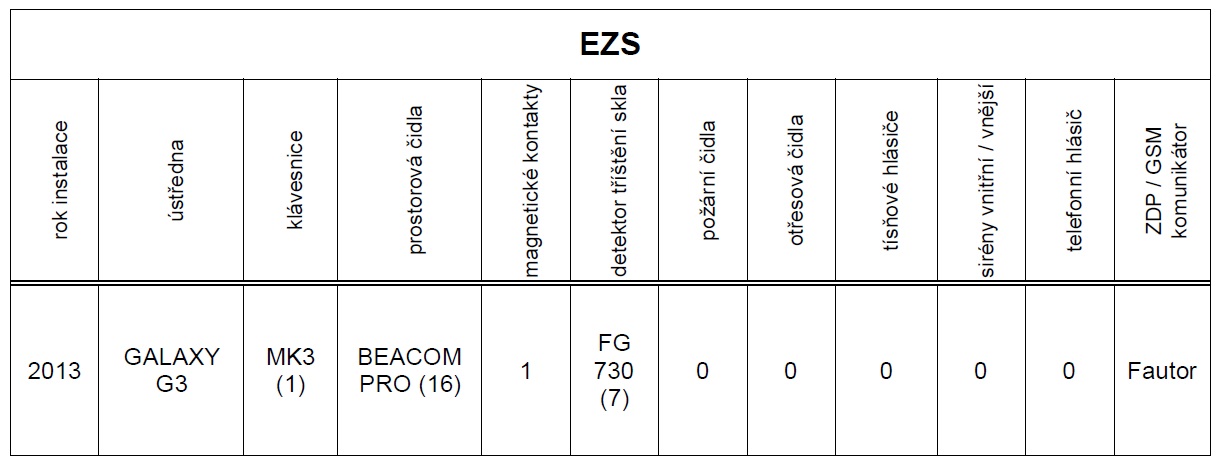 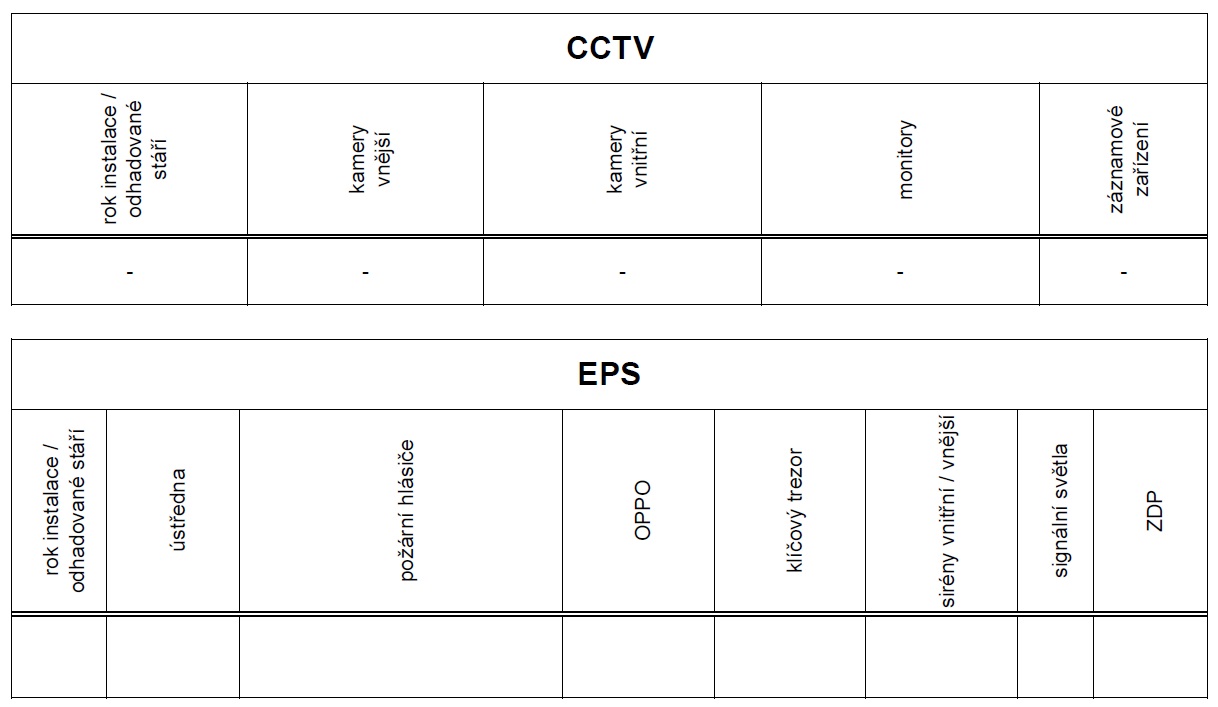 2. OBJEKT OP CHOMUTOVA. Objekt určený k poskytování službyB. Specifikace systémů technické ochrany objektu: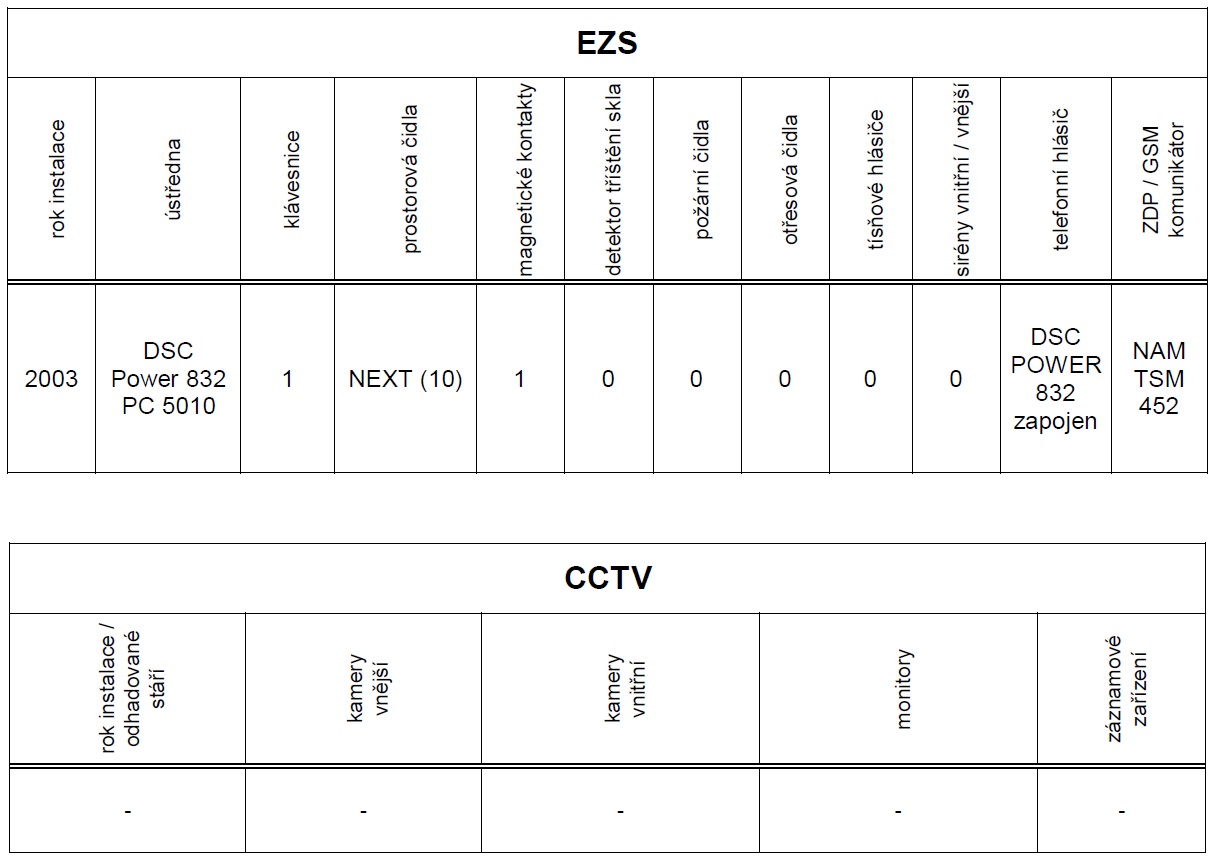 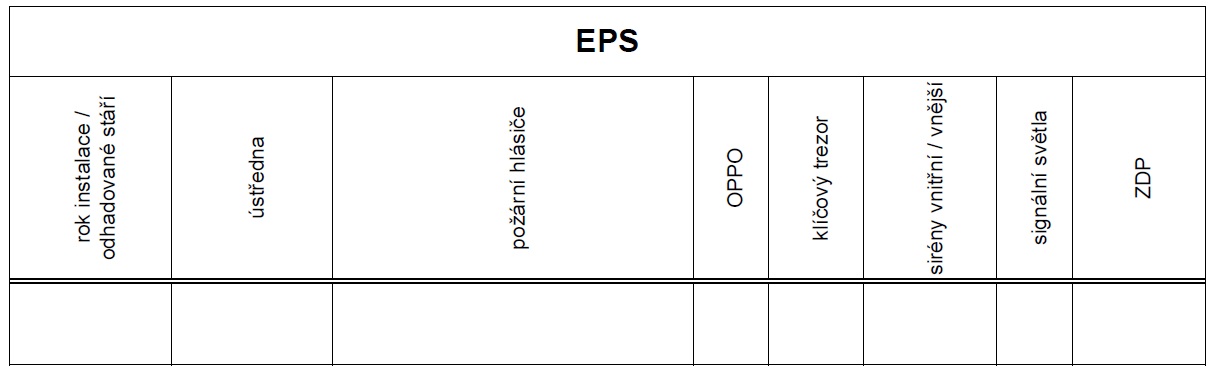 3. OBJEKT MOSTA. Objekt určený k poskytování službyB. Specifikace systémů technické ochrany objektu: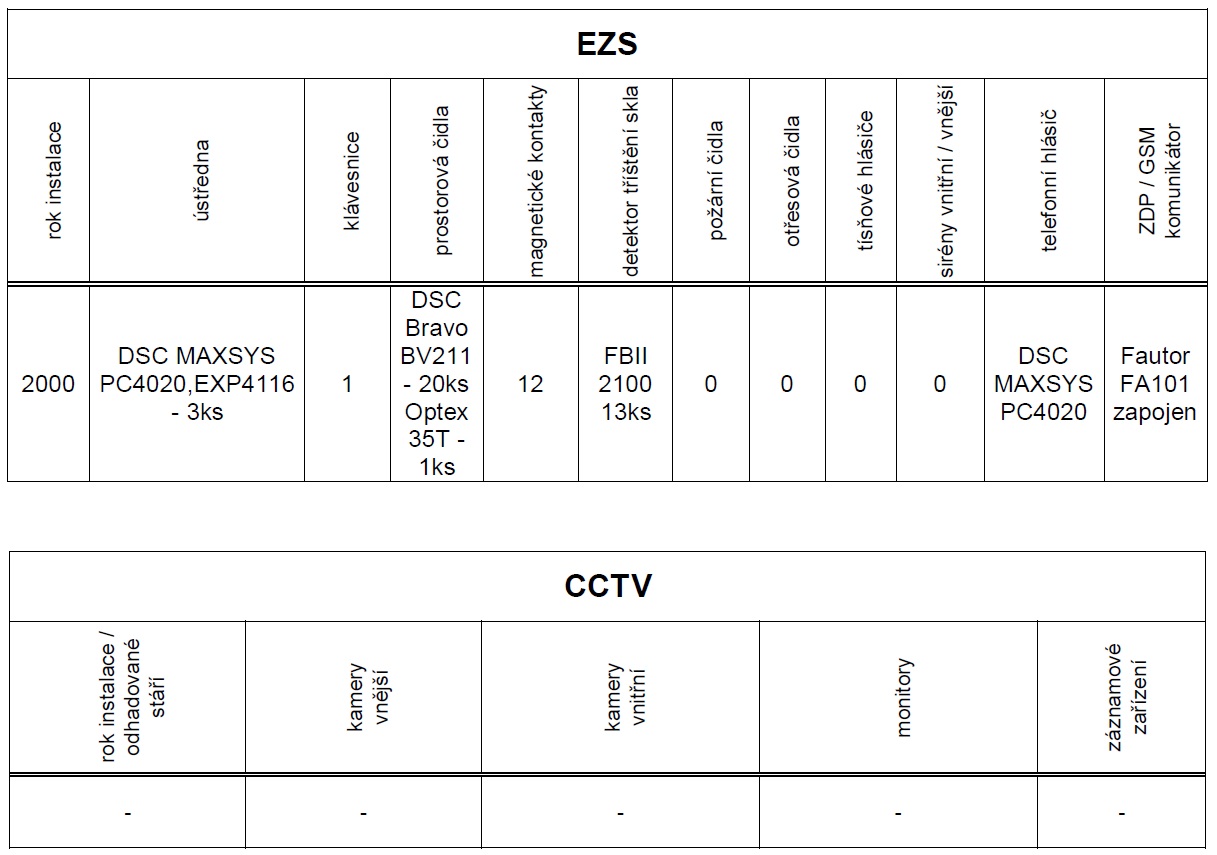 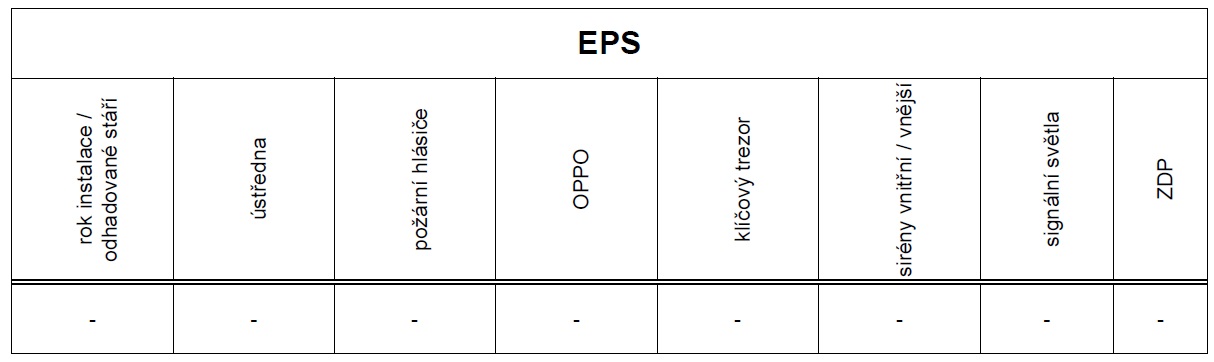 4. OBJEKT JABLONEC N. N.A. Objekt určený k poskytování službyB. Specifikace systémů technické ochrany objektu: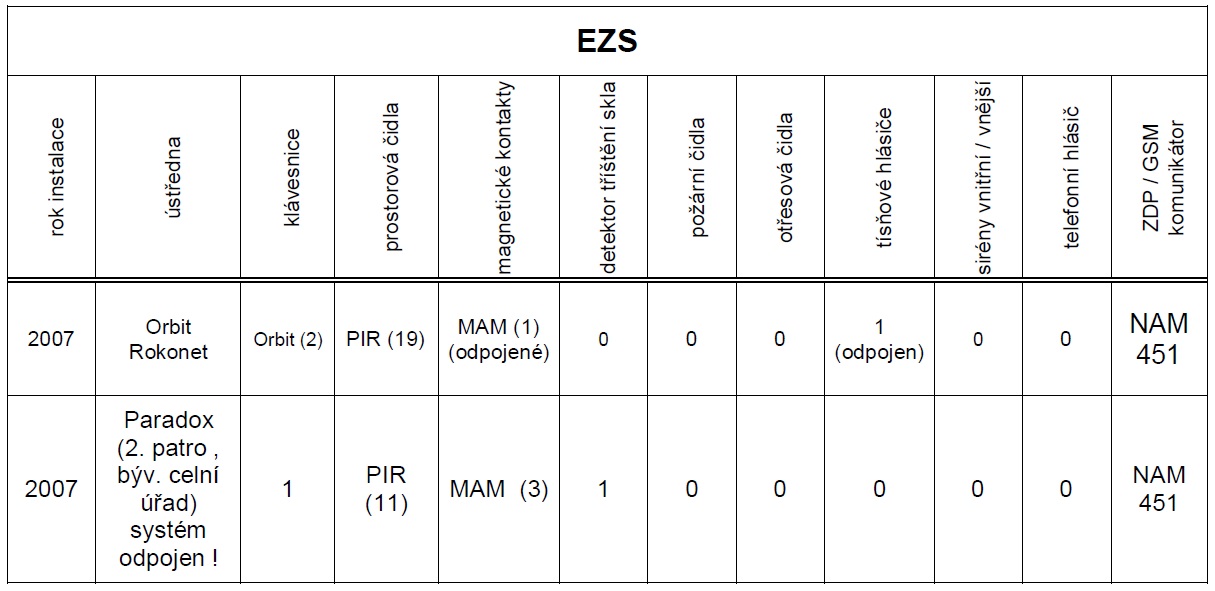 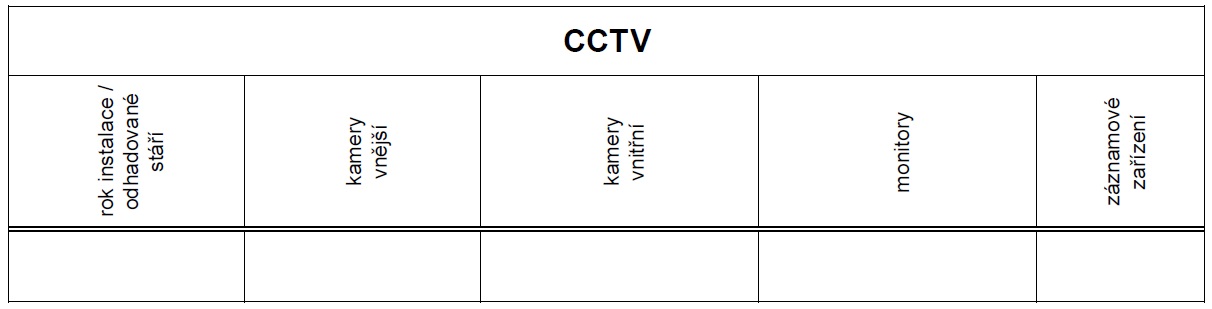 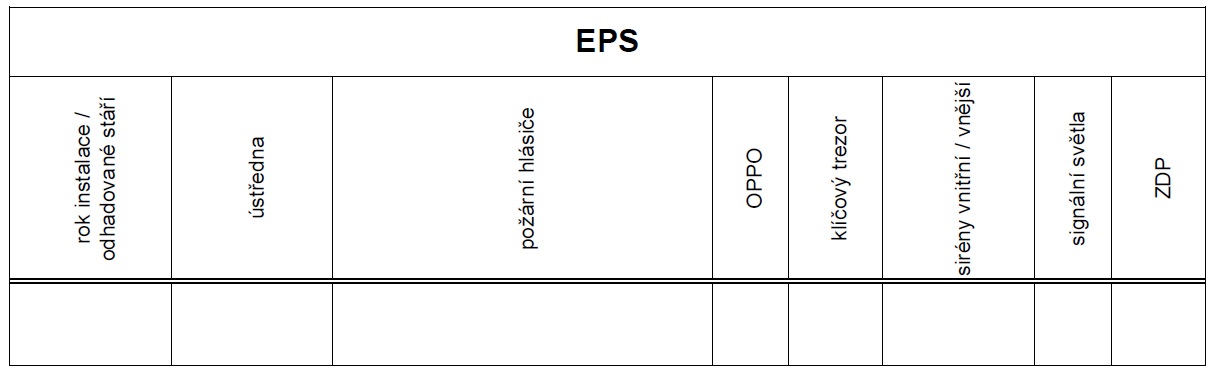 5. OBJEKT OP LIBERECA. Objekt určený k poskytování službyB. Specifikace systémů technické ochrany objektu: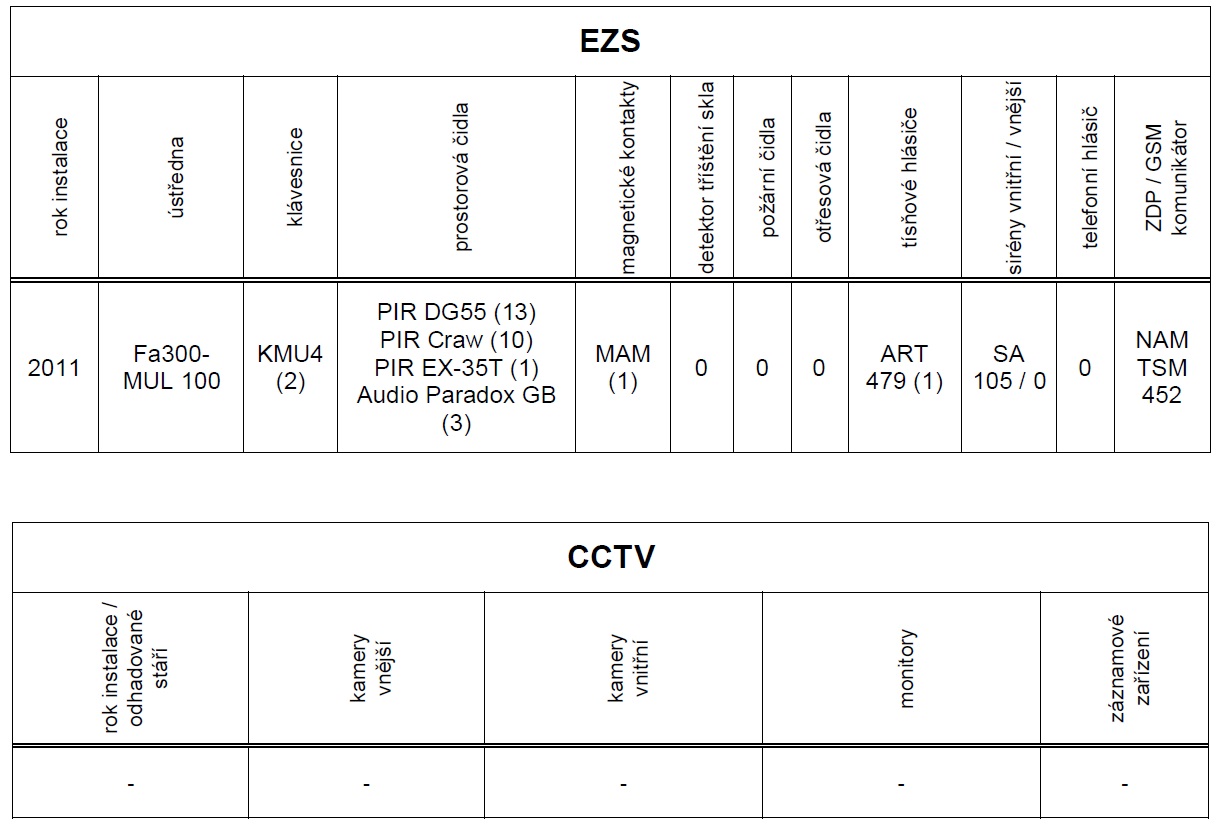 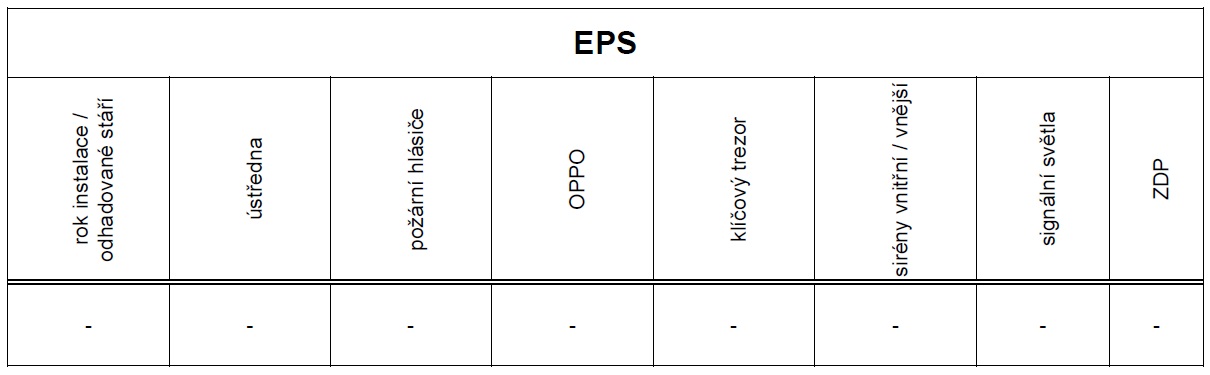 6. OBJEKT OP LOUNYA. Objekt určený k poskytování službyB. Specifikace systémů technické ochrany objektu: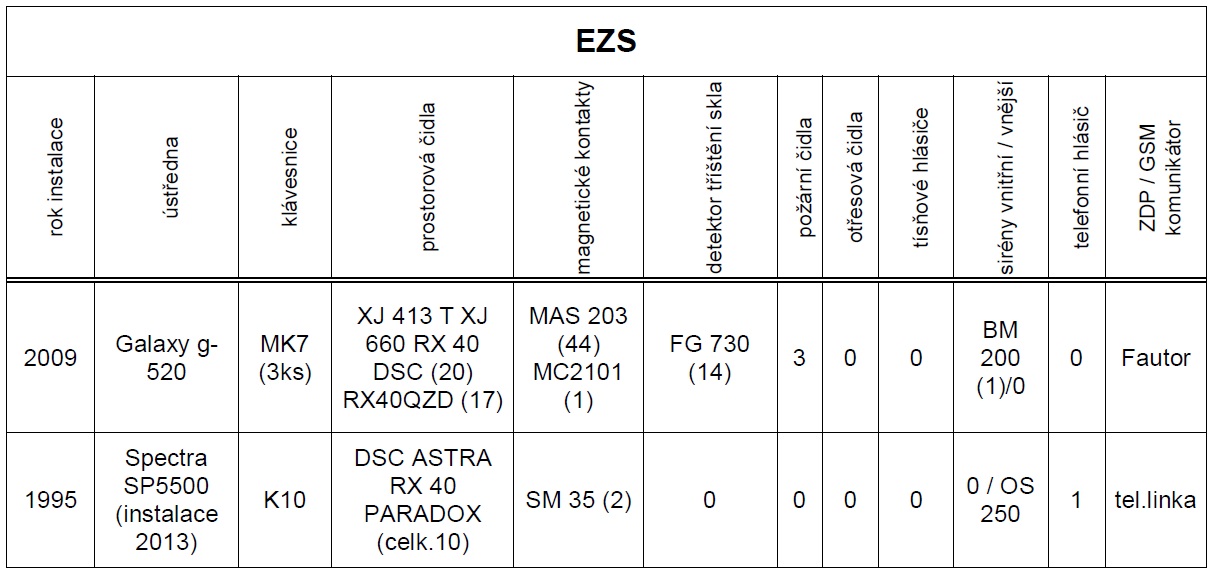 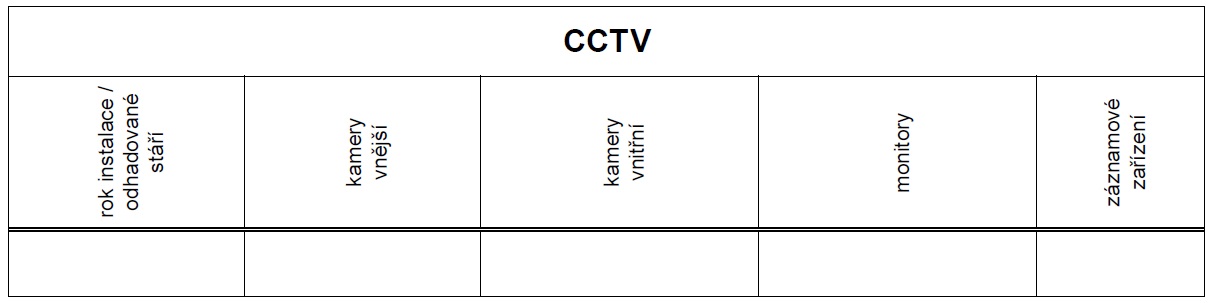 7. OBJEKT OP TEPLICEA. Objekt určený k poskytování službyB. Specifikace systémů technické ochrany objektu:8. OBJEKT ÚP ÚSTÍ N. L.A. Objekt určený k poskytování službyB. Specifikace systémů technické ochrany objektu: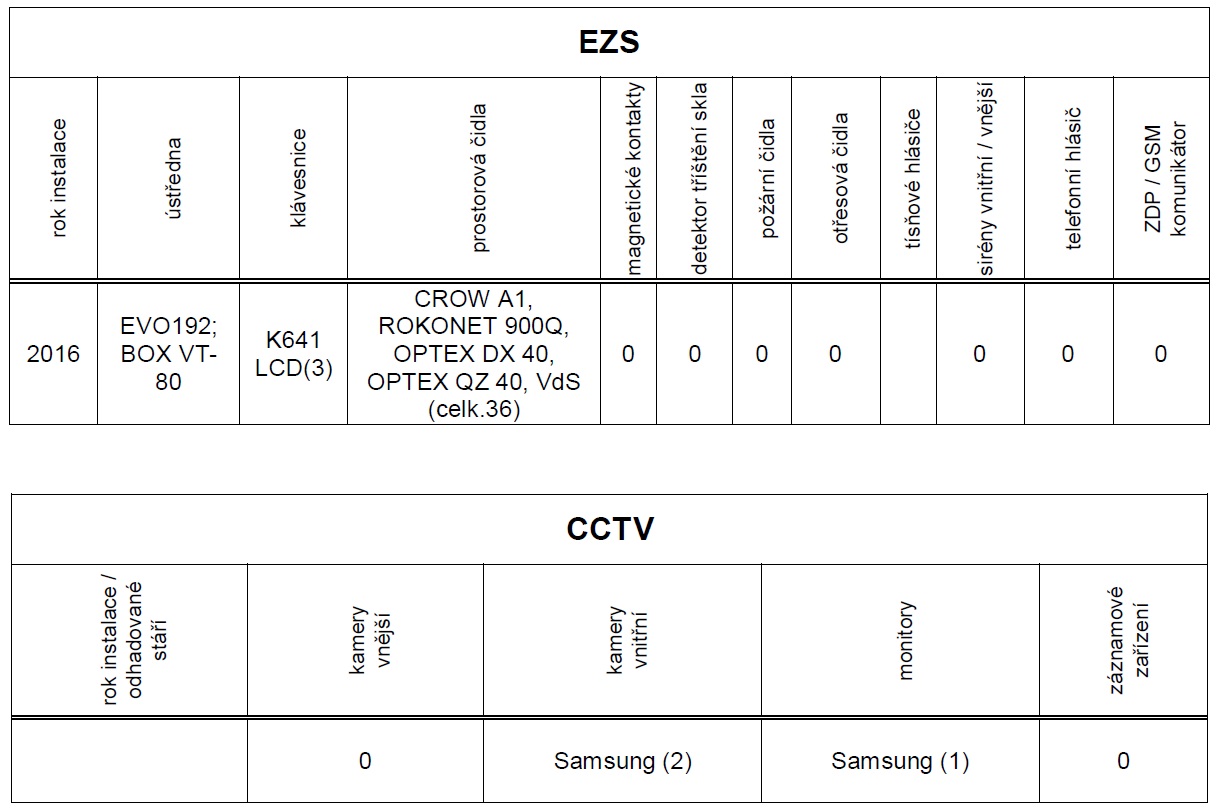 9. OBJEKT DĚČÍNA. Objekt určený k poskytování službyB. Specifikace systémů technické ochrany objektu: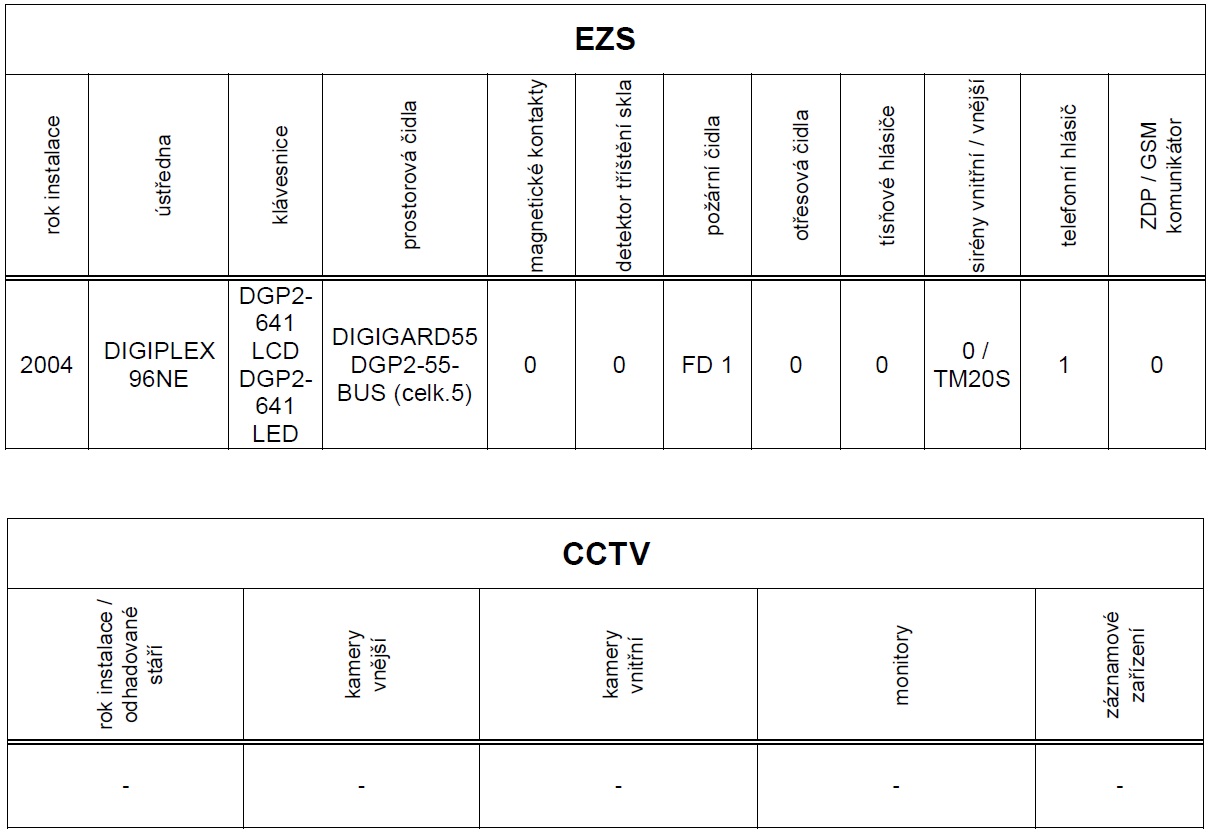 10. OBJEKT ÚP ÚSTÍ N. L.A. Objekt určený k poskytování službyB. Specifikace systémů technické ochrany objektu: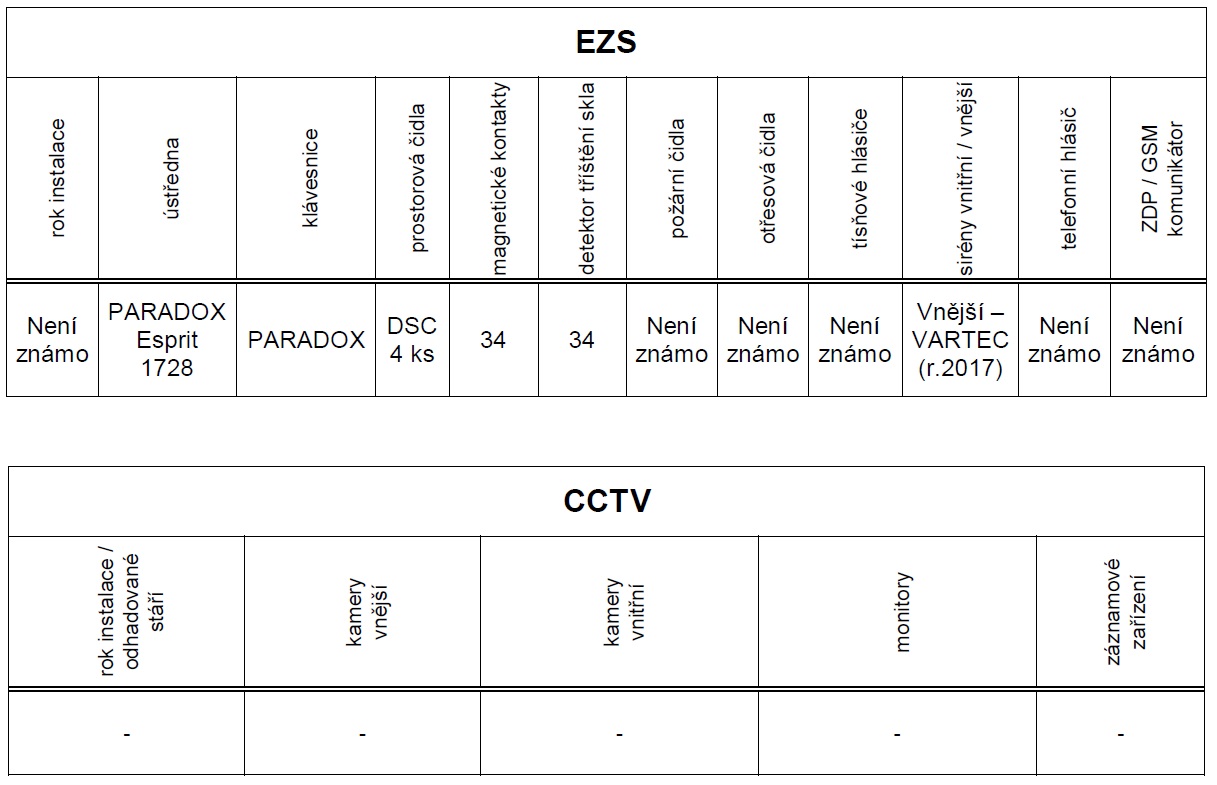 12. OBJEKT W. CHURCHILLAA. Objekt určený k poskytování službyB. Specifikace systémů technické ochrany objektu: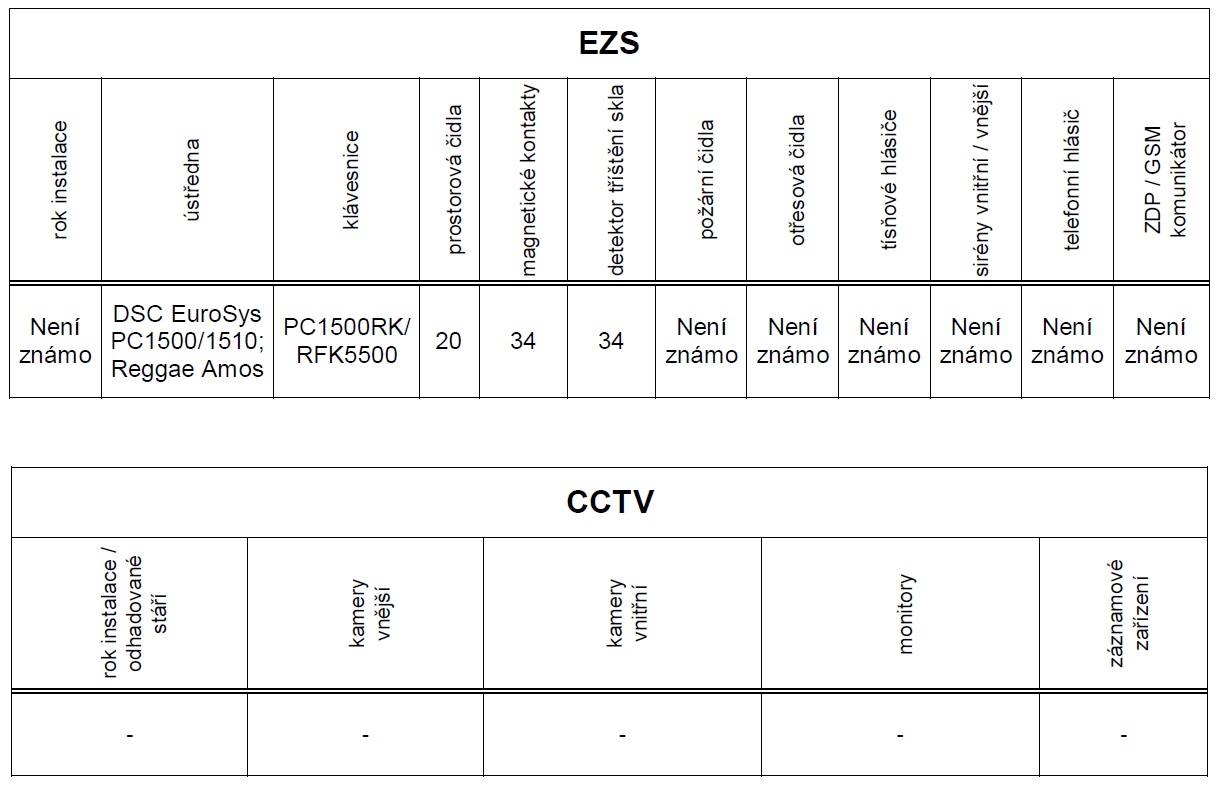 13. OBJEKT LITOMĚŘICEA. Objekt určený k poskytování službyB. Specifikace systémů technické ochrany objektu:14. OBJEKT VELKÝ ÚJEZDA. Objekt určený k poskytování službyB. Specifikace systémů technické ochrany objektu:15. OBJEKT BUDOVA KHS ČESKÁ LÍPAA. Objekt určený k poskytování službyB. Specifikace systémů technické ochrany objektu:16. OBJEKT GARÁŽE KHS ČESKÁ LÍPAA. Objekt určený k poskytování službyB. Specifikace systémů technické ochrany objektu:18. OBJEKT KOMENSKÉHO / HUDEČKOVAA. Objekt určený k poskytování službyB. Specifikace systémů technické ochrany objektu:22. OBJEKT BÍLINAA. Objekt určený k poskytování službyB. Specifikace systémů technické ochrany objektu:23. OBJEKT ZÁMEK DOKSANYA. Objekt určený k poskytování službyB. Specifikace systémů technické ochrany objektu:24. OBJEKT FRÝDLANTA. Objekt určený k poskytování službyB. Specifikace systémů technické ochrany objektu:25. OBJEKT W. CHURCHILLA 14, č.p. 1612A. Objekt určený k poskytování službyB. Specifikace systémů technické ochrany objektu:Čl. IIZměna části přílohy č. 3V Příloze č. 3_Cenová ujednání se tabulkanahrazuje tabulkou:Článek III.Závěrečná ustanovení1. Poskytovatel vyslovuje souhlas s tím, že objednatel v rámci transparentnosti zveřejní tento dodatek v registru smluv Úřadu, v registru veřejných zakázek Úřadu, na profilu zadavatele výše uvedeného zadávacího řízení a internetových stránkách objednatele.2. Smluvní strany navzájem prohlašují, že tento dodatek neobsahuje žádné skutečnosti ve smyslu obchodního tajemství ve smyslu ust. § 504 občanského zákoníku a udělují svolení k jejichužití a zveřejnění bez jakýchkoli dalších podmínek.3. Tento dodatek nabývá platnosti dnem podpisu oběma smluvními stranami a účinnosti dnem uveřejnění v registru smluv podle zákona č. 340/2015 Sb., o zvláštních podmínkách účinnosti některých smluv, uveřejňování těchto smluv a o registru smluv (zákon o registru smluv), ve znění pozdějších předpisů. Objednatel zašle tento dodatek správci registru smluv Ministerstva vnitra k uveřejnění bez zbytečného odkladu.4. Tento dodatek je vyhotoven v pěti exemplářích s platností originálu, z nichž čtyři obdrží objednatel a jeden poskytovatel.Poř. č.ObjektAdresaKontaktní osoby1OP Česká LípaDěčínská 389, 470 01 ČeskáLípa1. Bc. Jiří Skalskýtel.: e-mail: jiri.skalsky@usvm.cz2. Milan Hurychtel.: e-mail: milan.hurych@uzsvm.cz2OP ChomutovNáměstí T.G.M. 1744, 430 02Chomutov1. Lubor Smetana-referenttel.: tel.: e-mail: lubor.smetana@uzsvm.cz2. Ing. Markéta Drncová-vedoucí oddělenítel.: e-mail: marketa.drncova@uzsvm.cz3. Ing.Karel Kult-ředitel OOPtel.: e-mail: karel.kult@uzsvm.cz3OP Chomutov/ objektMostPionýrů 2921/11, 434 01 Most1. Lubor Smetana-referenttel.: tel.: e-mail: lubor.smetana@uzsvm.cz2. Ing. Markéta Drncová-vedoucí oddělenítel.: e-mail: marketa.drncova@uzsvm.cz3. Ing.Karel Kult-ředitel OOPtel.: e-mail: karel.kult@uzsvm.cz4OP Liberec/ objektJablonec n. N.Podhorská 564/62,46 601Jablonec n. N.1. Ing. Vladimír Mizeratel.: e-mail: vladimir.mizera@uzsvm.cz2.tel.:e-mail:5OP LiberecNám. Dr. E. Beneše 26, 46001 Liberec 11. Ing. Vladimír Mizeratel.: e-mail: vladimir.mizera@uzsvm.cz2.tel.:e-mail:Poř. č.ObjektAdresaKontaktní osoby6OP LounyPod Nemocnicí 2381, 440 01Louny1. Mgr. Radek Kozeltel.: e-mail: radek.kozel@uzsvm.cz2.tel.:e-mail:7OP TepliceHusitská 1071/2, 415 02Teplice1. Ing. Petr Škrobálektel.: e-mail: petr.skrobalek@uzsvm.cz2. Martin Charváttel.: e-mail: martin.charvat@uzsvm.cz8ÚP Ústí n. L.Mírové nám. 3129/36, 400 01Ústí nad Labem1. Ing. Dalibor Skalkatel.: +420 416 921 419e-mail: dalibor.skalka@uzsvm.cz2.tel.:e-mail:9ÚP Ústí n. L. / objektDěčínLázeňská 1268/12, 405 01Děčín1. Ing. Dalibor Skalkatel.: e-mail: dalibor.skalka@uzsvm.cz1. Zdeněk Hanuštel.: e-mail: dalibor.skalka@uzsvm.cz10ÚP Ústí n. L. / objektgarážeRooseveltova ul. bez čp/če,KÚ:Ústí n.L., parcela 1812,400 01 Ústí nad Labem1. Ing. Dalibor Skalkatel.: e-mail: dalibor.skalka@uzsvm.cz2.tel.:e-mail:12ÚP Ústí n. L. / objekt W.ChurchillaW.Churchilla 2698/12, 400 01Ústí nad Labem1. Ing. Dalibor Skalkatel.: e-mail: dalibor.skalka@uzsvm.cz2.tel.:e-mail:13OP LitoměřiceNa Valech 525/12, 412 01 Litoměřice1. Hana Pěnkavová
tel.: e-mail: hana.penkavova@uzsvm.cz2.tel.:e-mail:14OP Litoměřice / objekt Velký ÚjezdVelký Újezd 48, 412 01 Býčkovice1. Hana Pěnkavová
tel.: e-mail: hana.penkavova@uzsvm.cz2.tel.:e-mail:Poř. č.ObjektAdresaKontaktní osoby15OP Česká Lípa / budova KHSPurkyňova ul., 470 01Česká Lípa1. Bc. Jiří Skalskýtel.: e-mail: jiri.skalsky@usvm.cz2. Milan Hurychtel.: e-mail: milan.hurych@uzsvm.cz16OP Česká Lípa / garáže KHSPurkyňova ul., 470 01Česká Lípa1. Bc. Jiří Skalskýtel.: e-mail: jiri.skalsky@usvm.cz2. Milan Hurychtel.: e-mail: milan.hurych@uzsvm.cz18ÚP Ústí nad Labem / objekt Komenského, HudečkovaKomenského nám. 641/1, 405 02 DěčínHudečkova 757/6, 405 02 Děčín1. Ing. Dalibor Skalkatel.: e-mail: dalibor.skalka@uzsvm.cz2. Zdeněk Hanuštel.: e-mail: dalibor.skalka@uzsvm.cz22OP Teplice / objekt BílinaŽižkovo náměstí 61, 418 01 Bílina1. Ing. Petr Škrobálektel.: e-mail: petr.skrobalek@uzsvm.cz2. Martin Charváttel.: e-mail: martin.charvat@uzsvm.cz23OP Litoměřice / objekt zámek DoksanyDoksany 1, 411 821. Hana Pěnkavová
tel.: e-mail: hana.penkavova@uzsvm.cz2.tel.:e-mail:24OP Liberec / objekt FrýdlantKomenského nábřeží 680, 446 01 Frýdlant1. Ing. Vladimír Mizeratel.: e-mail: vladimir.mizera@uzsvm.cz2.tel.:e-mail:25ÚP Ústí n. L. / objekt W.Churchilla 14, č.p. 1612W. Churchilla 1612/14, 400 01Ústí nad Labem1. Ing. Dalibor Skalkatel.: e-mail: dalibor.skalka@uzsvm.cz2.tel.:e-mail:Č.ObjektAdresa1OP Česká LípaDěčínská 389, 470 01 Česká LípaČ.ObjektAdresa2OP ChomutovNáměstí T.G.M. 1744, 430 02 ChomutovČ.ObjektAdresa3OP Chomutov / objekt MostPionýrů 2921/11, 434 01 MostČ.ObjektAdresa4OP Liberec / objekt Jablonec n. N.Podhorská 564/62,46 601 Jablonec n. N.Č.ObjektAdresa5OP LiberecNám. Dr. E. Beneše 26, 460 01 Liberec 1Č.ObjektAdresa6OP LounyPod Nemocnicí 2381, 440 01 LounyČ.ObjektAdresa7OP TepliceHusitská 1071/2, 415 02 TepliceEZSEZSEZSEZSEZSEZSEZSEZSEZSEZSEZSEZSrok instalaceústřednaklávesniceprostorová čidlamagnetické kontaktydetektor tříštění sklapožární čidlaotřesová čidlatísňové hlásičesirény vnitřní / vnějšítelefonní hlásičZDP / GSM komunikátor2012GALAXY GD-264MK7 (2)RX40QZD (13) 
IR800M (2) MX40QZ (6)MAS 203 (9)0SS2351NL (1)0S 3040 SR (2)    TCB800M (2)SA 105 (1)    BM200  (1)0FA 300 (1) 
GB 060 (1)CCTVCCTVCCTVCCTVCCTVrok instalace / odhadované stáříkamery    vnějšíkamery    vnitřnímonitoryzáznamové zařízení2018Dahua, 2401 (7)Dahua, 1220 (2)Gogen 525T (1)    Gogen 266T (1)Hikvision 7216 (1)Č.ObjektAdresa8ÚP Ústí n. L.Mírové nám. 3129/36, 400 01 Ústí nad LabemČ.ObjektAdresa9ÚP Ústí n. L. / objekt DěčínLázeňská 1268/12, 405 01 DěčínČ.ObjektAdresa10ÚP Ústí n. L. / objekt garážeRooseveltova ul. bez čp/če, KÚ:Ústí n.L.,parcela 1812, 400 01 Ústí nad LabemČ.ObjektAdresa12ÚP Ústí n. L. / objekt W. ChurchillaW.Churchilla 2698/12, 400 01 Ústí nad LabemČ.ObjektAdresa13OP LitoměřiceNa Valech 525/12, 412 01 LitoměřiceEZSEZSEZSEZSEZSEZSEZSEZSEZSEZSEZSEZSrok instalaceústřednaklávesniceprostorová čidlamagnetické kontaktydetektor tříštění sklapožární čidlaotřesová čidlatísňové hlásičesirény vnitřní / vnějšítelefonní hlásičZDP / GSMkomunikátor------------CCTVCCTVCCTVCCTVCCTVrok instalace /odhadovanéstáříkameryvnějšíkameryvnitřnímonitoryzáznamovézařízení-----EPSEPSEPSEPSEPSEPSEPSEPSrok instalace /odhadované stáříústřednapožární hlásičeOPPOklíčový trezorsirény vnitřní / vnějšísignální světlaZDP--------Kontrola vstupu KVSKontrola vstupu KVSKontrola vstupu KVSKontrola vstupu KVSKontrola vstupu KVSKontrola vstupu KVSrok instalace/odhadované stáříVstupní docházkový terminálDomovní dveřní systémČtečka karet nebo čipůTurniket, brankaKlávesniceNení známo1 ks Action----Č.ObjektAdresa14OP Litoměřice / objekt Velký ÚjezdVelký Újezd 48, 412 01 BýčkoviceEZSEZSEZSEZSEZSEZSEZSEZSEZSEZSEZSEZSrok instalaceústřednaklávesniceprostorová čidlamagnetické kontaktydetektor tříštění sklapožární čidlaotřesová čidlatísňové hlásičesirény vnitřní / vnějšítelefonní hlásičZDP / GSMkomunikátorNení známoDSC Power 8321144----11-CCTVCCTVCCTVCCTVCCTVrok instalace /odhadovanéstáříkameryvnějšíkameryvnitřnímonitoryzáznamovézařízení-----EPSEPSEPSEPSEPSEPSEPSEPSrok instalace /odhadované stáříústřednapožární hlásičeOPPOklíčový trezorsirény vnitřní / vnějšísignální světlaZDP--------Č.ObjektAdresa15OP Česká Lípa / budova KHSPurkyňova ul., 470 01 Česká LípaEZSEZSEZSEZSEZSEZSEZSEZSEZSEZSEZSEZSrok instalaceústřednaklávesniceprostorová čidlamagnetické kontaktydetektor tříštění sklapožární čidlaotřesová čidlatísňové hlásičesirény vnitřní / vnějšítelefonní hlásičZDP / GSMkomunikátor2015DGP EVO 19231910CCTVCCTVCCTVCCTVCCTVrok instalace /odhadovanéstáříkameryvnějšíkameryvnitřnímonitoryzáznamovézařízeníEPSEPSEPSEPSEPSEPSEPSEPSrok instalace /odhadované stáříústřednapožární hlásičeOPPOklíčový trezorsirény vnitřní / vnějšísignální světlaZDPČ.ObjektAdresa16OP Česká Lípa / garáže KHSPurkyňova ul., 470 01 Česká LípaEZSEZSEZSEZSEZSEZSEZSEZSEZSEZSEZSEZSrok instalaceústřednaklávesniceprostorová čidlamagnetické kontaktydetektor tříštění sklapožární čidlaotřesová čidlatísňové hlásičesirény vnitřní / vnějšítelefonní hlásičZDP / GSMkomunikátorESPRIT 7362211CCTVCCTVCCTVCCTVCCTVrok instalace /odhadovanéstáříkameryvnějšíkameryvnitřnímonitoryzáznamovézařízeníEPSEPSEPSEPSEPSEPSEPSEPSrok instalace /odhadované stáříústřednapožární hlásičeOPPOklíčový trezorsirény vnitřní / vnějšísignální světlaZDPČ.ObjektAdresa18UP Ústí nad Labem / objekt Komenského, HudečkovaKomenského nám. 641/1, 405 02 DěčínHudečkova 757/6, 405 02 DěčínEZSEZSEZSEZSEZSEZSEZSEZSEZSEZSEZSEZSrok instalaceústřednaklávesniceprostorová čidlamagnetické kontaktydetektor tříštění sklapožární čidlaotřesová čidlatísňové hlásičesirény vnitřní / vnějšítelefonní hlásičZDP / GSMkomunikátor-DGP EVO 963224-3--1-1CCTVCCTVCCTVCCTVCCTVrok instalace /odhadovanéstáříkameryvnějšíkameryvnitřnímonitoryzáznamovézařízení-----EPSEPSEPSEPSEPSEPSEPSEPSrok instalace /odhadované stáříústřednapožární hlásičeOPPOklíčový trezorsirény vnitřní / vnějšísignální světlaZDP--------Č.ObjektAdresa22OP Teplice / objekt BílinaŽižkovo náměstí 61, 418 01 BílinaEZSEZSEZSEZSEZSEZSEZSEZSEZSEZSEZSEZSrok instalaceústřednaklávesniceprostorová čidlamagnetické kontaktydetektor tříštění sklapožární čidlaotřesová čidlatísňové hlásičesirény vnitřní / vnějšítelefonní hlásičZDP / GSM komunikátor2007DOMINUS MILLENNIUM MU3 - 2MP4 (3)LC-100-PI (28) 
LC-103-PIMSK (6) MAS 203 (56)LC 105 DGB (19)00S 3040 SR (4)     0/00Fautor FA 101 (1) 
CCTVCCTVCCTVCCTVCCTVrok instalace / odhadované stáříkamery    vnějšíkamery    vnitřnímonitoryzáznamové zařízení-----EPSEPSEPSEPSEPSEPSEPSEPSrok instalace /odhadované stáříústřednapožární hlásičeOPPOklíčový trezorsirény vnitřní / vnějšísignální světlaZDP1994/26 let ZETTLER BMC 8ionizační A 610 (10)tepelné (5)tlačítkové (4)--vnitřní (1)13anoČ.ObjektAdresa23OP Litoměřice / objekt zámek DoksanyDoksany 1, 411 82EZSEZSEZSEZSEZSEZSEZSEZSEZSEZSEZSEZSrok instalaceústřednaklávesniceprostorová čidlamagnetické kontaktydetektor tříštění sklapožární čidlaotřesová čidlatísňové hlásičesirény vnitřní / vnějšítelefonní hlásičZDP / GSM komunikátorDOMINUS U.44P44(2)Digigard 50(46)MAM 216(15)Glasstrek(47)000     4/111
CCTVCCTVCCTVCCTVCCTVrok instalace / odhadované stáříkamery    vnějšíkamery    vnitřnímonitoryzáznamové zařízení-----EPSEPSEPSEPSEPSEPSEPSEPSrok instalace /odhadované stáříústřednapožární hlásičeOPPOklíčový trezorsirény vnitřní / vnějšísignální světlaZDPLites MHU109Optickokouřový (47)Tlačítkový (5)--2/10Ano (ATH)Č.ObjektAdresa24OP Liberec / objekt FrýdlantKomenského nábřeží 680, 446 01 FrýdlantEZSEZSEZSEZSEZSEZSEZSEZSEZSEZSEZSEZSrok instalaceústřednaklávesniceprostorová čidlamagnetické kontaktydetektor tříštění sklapožární čidlaotřesová čidlatísňové hlásičesirény vnitřní / vnějšítelefonní hlásičZDP / GSM komunikátorDSC PC1864(1)LCD(2)PIR(27)MAM 213(30)DG50(25)-(3)Sentrol(1)   S3040(2)FA101
(1)CCTVCCTVCCTVCCTVCCTVrok instalace / odhadované stáříkamery    vnějšíkamery    vnitřnímonitoryzáznamové zařízení-----EPSEPSEPSEPSEPSEPSEPSEPSrok instalace /odhadované stáříústřednapožární hlásičeOPPOklíčový trezorsirény vnitřní / vnějšísignální světlaZDP --------Č.ObjektAdresa25ÚP Ústí nad Labem / objekt W. Churchilla 14, č.p. 1612W. Churchilla 1612/14, 400 01Ústí nad LabemEZSEZSEZSEZSEZSEZSEZSEZSEZSEZSEZSEZSrok instalaceústřednaklávesniceprostorová čidlamagnetické kontaktydetektor tříštění sklapožární čidlaotřesová čidlatísňové hlásičesirény vnitřní / vnějšítelefonní hlásičZDP / GSM komunikátorParadox       DGP-NE961 ksDGP2 641BL 2ks    PRO+   27 ks DM50     5 ks  -Glasstrek 457        7 ks---    --GSM GPRS1ks
CCTVCCTVCCTVCCTVCCTVrok instalace / odhadované stáříkamery    vnějšíkamery    vnitřnímonitoryzáznamové zařízení-----EPSEPSEPSEPSEPSEPSEPSEPSrok instalace /odhadované stáříústřednapožární hlásičeOPPOklíčový trezorsirény vnitřní / vnějšísignální světlaZDP1OP Česká Lípa5 6006 7762OP Chomutov4 2005 0823OP Chomutov / objekt Most6 8008 2284OP Liberec / objekt Jablonec n. N.5 6006 7765OP Liberec5 6006 7766OP Louny6 2007 5027OP Teplice7 8809 534,808ÚP Ústí nad Labem5 4606 606,609ÚP Ústí nad Labem / objekt Děčín3 8004 59810ÚP Ústí nad Labem / objekt garáže5 5606 727,6012ÚP Ústí nad Labem / objekt W. Churchilla5 9607 211,6013OP Litoměřice60072614OP Litoměřice / objekt Velký Újezd4 6705 650,7015OP Česká Lípa / budova KHS5 9207 163,2016OP Česká Lípa / garáže KHS3 3204 017,2017ÚP Ústí nad Labem / objekt Březinova7 6209 220,2018ÚP Ústí nad Labem / objekt Komenského, Hudečkova7 9209 583,2019ÚP Ústí nad Labem / objekt Schichtova vila5 2906 400,9020ÚP Ústí nad Labem / objekt vila Hönig5 3706 497,7021ÚP Ústí nad Labem / objekt ubytovna Vaňov5 5306 691,3022OP Teplice / objekt Bílina19 48023 570,8023OP Litoměřice / objekt zámek Doksany48 51058 697,1024OP Liberec / objekt Frýdlant12 85015 549,00Cena za 1 hod práce technika za komplexní poskytování služeb oprav v objektech ÚP1 2001 452Cena za 1 hod práce jednoho revizního technika1 4501 754,50Celková nabídková cenaCelková nabídková cena192 390232 792,401OP Česká Lípa5 6006 7762OP Chomutov4 2005 0823OP Chomutov / objekt Most6 8008 2284OP Liberec / objekt Jablonec n. N.5 6006 7765OP Liberec5 6006 7766OP Louny6 2007 5027OP Teplice7 8809 534,808ÚP Ústí nad Labem5 4606 606,609ÚP Ústí nad Labem / objekt Děčín3 8004 59810ÚP Ústí nad Labem / objekt garáže5 5606 727,6012ÚP Ústí nad Labem / objekt W. Churchilla5 9607 211,6013OP Litoměřice60072614OP Litoměřice / objekt Velký Újezd4 6705 650,7015OP Česká Lípa / budova KHS5 9207 163,2016OP Česká Lípa / garáže KHS3 3204 017,2018ÚP Ústí nad Labem / objekt Komenského, Hudečkova7 9209 583,2022OP Teplice / objekt Bílina19 48023 570,8023OP Litoměřice / objekt zámek Doksany48 51058 697,1024OP Liberec / objekt Frýdlant12 85015 54925ÚP Ústí nad Labem / objekt W. Churchilla 14, č.p. 16128 92010 793,20Cena za 1 hod práce technika za komplexní poskytování služeb oprav v objektech ÚP1 2001 452Cena za 1 hod práce jednoho revizního technika1 4501 754,50Celková nabídková cenaCelková nabídková cena177 500214 775,50Za objednatele:Za poskytovatele:V Ústí nad Labem dne 22.9.2021V Praze dne 22.9.2021Česká republika-Úřad pro zastupování státu ve věcech majetkovýchEnergobest s.r.o...............................................................................................................................PhDr. Marie ŠevelováJiřina Brejšováředitelka Územního pracovištěÚstí nad Labemjednatelka